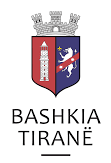 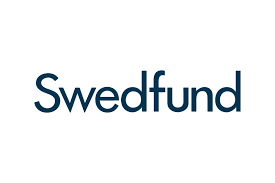 Municipality of TiranaSubject:  Expression of Interest for Tirana Water Supply and Distribution ProjectThe Municipality of Tirana being the client, hereby invites qualified firms to submit their expressions of interest (EoI) for the above referenced subject, as briefly detailed below.ProcedureConsultancy Services Selection Procedure: Open International Procedure for Consultancy Services2.  Project nameTirana Water Supply and Distribution Project    Funding Source: Swedfund International AB 4.  Procuring entity, Client Municipality of Tirana (MoT).Contact person: Mr. Henrik Hysenbegasi, Project Director Address: Municipality of Tirana, Postal address: 1001Rruga e Durrësit, Build. N°.4, First Floor, Room 1, Tirana, Albania 5.   CommunicationThe communication for this stage will be made with the Directorate of Management of Foreign Investments (PIU), and the procurement documents will be made available in web-link: https://www.tirana.al/en/page/swedfund-project for the pre-qualified consultants. The Tenderer or Joint Venture/Consortium shall send the Letter of Expression Interest and all the documentation as requested in section 12 “Pre-qualification Criteria” via mail or e-mail to the address below.6. Tenders or requests to participate must be submittedTo the following address: Municipality of Tirana, AlbaniaAttn: Mr. Henrik Hysenbegasi – Director. Directorate of Management of Foreign Investments (PIU) Address: Rruga e Durrësit, Build. N°.4, First Floor, Room 1, Tirana, Albania.Tel: +355 42266340, E-mail: henrik.hysenbegasi@tirana.al, ukt.feasibility@tirana.al,  www.tirana.al    	7. Reference Number SF1/UKT/20218.  Nature of contractConsulting Contract- Lump-Sum9. Main site or place of performanceCity of Tirana, Albania Assignment Description:The overall objective of the assignment is to prepare a Feasibility Study and described in this document is to support UKT in developing necessary analysis and preparatory work required in the process to improve and rehabilitate the water supply and distribution system in Tirana, compliant with the EIB standards and financing conditions. The Tirana water utility company (Ujësjellës Kanalizime Tiranë Sha, abbr. UKT) supported by the Municipality of Tirana (MoT), has approached the European Investment Bank (EIB) with a request for Financing of the Rehabilitation and upgrade of the water supply system in the city of Tirana, Albania for “Tirana Water Supply and Distribution Project”. Municipality of Tirana and UKT as executing agency of the Borrower Ministry of Finance and Economy (MFE) (the “Client MoT”), received a Grant from Swedfund toward the cost of “Feasibility Study for Tirana Water Supply and Distribution Project” and Assistance to the Project Implementation Unit”, for the above mentioned Project.               11. Background and Project RationaleThe UKT is the only entity providing potable water supply services to the residents of the city of Tirana (the "City"), around 800,000 inhabitants and is increasing rapidly, including individual, commercial and public sector customers. Out of the most rapidly growing cities worldwide, Tirana is one of the fastest-paced cities in Albania. Generating half of the country’s GDP, as well as being the Capital City of the Albanians, Tirana last years has been attracting new investments towards improving the infrastructure.Following the Master-plan of Tirana and “Sustainable Development Strategy of Tirana, 2018 – 2022”- Priorities for increasing the quality of service to give the residents their daily supply of water without interruption the 24-hour water service in Tirana city, we have recently formulated an ambitious but credible business plan which sets out a vision for improving water security, efficiency, water quality, and level of service in Tirana.  In terms of beneficiaries, the number of urban population with access to safe piped water supply will increase from 800,000 to 1.000,000. Through this grant, the MOT and UKT is looking to engage a suitably qualified consultant (the “Consultant”) to prepare a Feasibility Study according the Terms of Reference, which shall include inter alia:  (i) High-quality preparatory analysis and documentation including technical, environmental, social, economic, and financial sections that lead to implementation of sustainable project; (ii) Asssurance of satisfactory PIU performance, completion of the project tasks in time, in budget, in quality and in compliance with EIB policies; (iii) Coherence of objectives, targets and measures, and compliance with the national, EU and EIB requirements and standards. The Albanian Government and the Municipality of Tirana is considering water supply and distribution as priority projects.12. Pre-qualification criteria:Financial CriteriaThe Average of the Annual Turnovers for the leader the past 3 years shall be at least SEK 200 million or above 18 million euro equivalent .In case of a Joint-Venture, the leader shall have at least 60% of the financial criteria, and the joint-venture as a whole shall meet the criteria stated below.The Tenderer must have access to credit and other financial facilities adequate to assure the required cash flow for the duration of the Contract. In any case the credit amount available should exceed SEK 15 million equivalent.Net income before taxes during each of the last three years shall be positive for the sole tenderer as well as, if a Joint Venture, for each one of the Joint Venture partners.Resources and capability, Technical criteriaThe sole Tenderer or Joint Venture/Consortium shall have extensive experience with Master-planning, Preliminary and Detail design, Feasibility studies, Evaluation and Technical Auditing and tendering procedures for water supply and management projects. The sole Tenderer or Joint Venture/Consortium shall prove his technical qualification in technical assistance, design and feasibility studies with at least 5 reference projects of potable water related projects during the last 5 years. Proven experience, in design and feasibility studies, for at least three projects completed or ongoing each providing safe potable water to approximately 600 000 inhabitants. The sole Tenderer or Joint Venture shall prove his experience from successfully designing potable water related projects for at least one project in EU candidate countries.The sole Tenderer or Joint Venture/Consortium shall have experience with procurement regulations used by the EBRD. The Client reserves the right to ask for copies of the respective certificates of final reception signed by the Employer’s Representative/Contracting Authority of the concerned projects.The sole Tenderer or Joint Venture/Consortium shall have profound knowledge of conducting and completing an ESIA in at least 3 projects related to providing potable water.Consultants may associate with other firms in the form of a joint venture or a sub consultancy to enhance their qualifications. One consultant will be selected and employed in accordance with Consultants Quality-Based Selection as set out in the EBRD document referred to as the ” Procurement Regulations for EBRD Borrowers”. 13. Assignment Start Date and Duration: The Assignment is expected to start in the Q2 2021 and implementation of the Assignment is expected to be undertaken in 12 (twelve months) from the commencement date. Maximum Budget available for the Assignment is: SEK 10 000 000 (ten million)14. Eligibility: There are no eligibility restrictions.15. Time limit for receipt of expressions of interestDate:  April 26, 2021, Local Time (hh.mm) 12.00 a.m.  Local Time TiranaThe Client’s procurement committee with register and keep record of the participants for further evaluation. 